2022年10月作成製品別比較表（案）後発品後発品後発品標準品標準品販売会社名ネオクリティケア製薬株式会社ネオクリティケア製薬株式会社ネオクリティケア製薬株式会社太陽ファルマ株式会社太陽ファルマ株式会社製品名グラニセトロン静注液1mg「アイロム」グラニセトロン静注液3mg「アイロム」グラニセトロン静注液1mg「アイロム」グラニセトロン静注液3mg「アイロム」グラニセトロン静注液1mg「アイロム」グラニセトロン静注液3mg「アイロム」カイトリル注1mgカイトリル注3mgカイトリル注1mgカイトリル注3mg一般的名称グラニセトロン塩酸塩グラニセトロン塩酸塩グラニセトロン塩酸塩グラニセトロン塩酸塩グラニセトロン塩酸塩薬効分類名5-HT３受容体拮抗型制吐剤5-HT３受容体拮抗型制吐剤5-HT３受容体拮抗型制吐剤5-HT３受容体拮抗型制吐剤5-HT３受容体拮抗型制吐剤規格1mg 1mL 1管、3mg 3mL 1管1mg 1mL 1管、3mg 3mL 1管1mg 1mL 1管、3mg 3mL 1管1mg 1mL 1管、3mg 3mL 1管1mg 1mL 1管、3mg 3mL 1管薬価1mg：432円3mg：787円1mg：432円3mg：787円1mg：432円3mg：787円1mg：947円3mg：1,660円1mg：947円3mg：1,660円効能・効果標準品と同じ抗悪性腫瘍剤(シスプラチン等)投与及び放射線照射に伴う消化器症状(悪心、嘔吐)術後の消化器症状（悪心、嘔吐）抗悪性腫瘍剤(シスプラチン等)投与及び放射線照射に伴う消化器症状(悪心、嘔吐)術後の消化器症状（悪心、嘔吐）抗悪性腫瘍剤(シスプラチン等)投与及び放射線照射に伴う消化器症状(悪心、嘔吐)術後の消化器症状（悪心、嘔吐）抗悪性腫瘍剤(シスプラチン等)投与及び放射線照射に伴う消化器症状(悪心、嘔吐)術後の消化器症状（悪心、嘔吐）用法・用量標準品と同じ〈抗悪性腫瘍剤(シスプラチン等)投与に伴う消化器症状(悪心、嘔吐)〉成人：通常、成人にはグラニセトロンとして40μg/kgを1日1回静注又は点滴静注する。なお、年齢、症状により適宜増減するが、症状が改善されない場合には、40μg/kgを1回追加投与できる。小児：通常、小児にはグラニセトロンとして40μg/kgを1日1回点滴静注する。なお、年齢、症状により適宜増減するが、症状が改善されない場合には、40μg/kgを1回追加投与できる。〈放射線照射に伴う消化器症状(悪心、嘔吐)〉通常、成人にはグラニセトロンとして1回40μg/kgを点滴静注する。なお、年齢、症状により適宜増減する。ただし、1日2回投与までとする。〈術後の消化器症状（悪心、嘔吐）〉通常、成人にはグラニセトロンとして1回1mgを静注又は点滴静注する。なお、年齢、症状により適宜増減する。ただし、1日3mgまでとする。〈抗悪性腫瘍剤(シスプラチン等)投与に伴う消化器症状(悪心、嘔吐)〉成人：通常、成人にはグラニセトロンとして40μg/kgを1日1回静注又は点滴静注する。なお、年齢、症状により適宜増減するが、症状が改善されない場合には、40μg/kgを1回追加投与できる。小児：通常、小児にはグラニセトロンとして40μg/kgを1日1回点滴静注する。なお、年齢、症状により適宜増減するが、症状が改善されない場合には、40μg/kgを1回追加投与できる。〈放射線照射に伴う消化器症状(悪心、嘔吐)〉通常、成人にはグラニセトロンとして1回40μg/kgを点滴静注する。なお、年齢、症状により適宜増減する。ただし、1日2回投与までとする。〈術後の消化器症状（悪心、嘔吐）〉通常、成人にはグラニセトロンとして1回1mgを静注又は点滴静注する。なお、年齢、症状により適宜増減する。ただし、1日3mgまでとする。〈抗悪性腫瘍剤(シスプラチン等)投与に伴う消化器症状(悪心、嘔吐)〉成人：通常、成人にはグラニセトロンとして40μg/kgを1日1回静注又は点滴静注する。なお、年齢、症状により適宜増減するが、症状が改善されない場合には、40μg/kgを1回追加投与できる。小児：通常、小児にはグラニセトロンとして40μg/kgを1日1回点滴静注する。なお、年齢、症状により適宜増減するが、症状が改善されない場合には、40μg/kgを1回追加投与できる。〈放射線照射に伴う消化器症状(悪心、嘔吐)〉通常、成人にはグラニセトロンとして1回40μg/kgを点滴静注する。なお、年齢、症状により適宜増減する。ただし、1日2回投与までとする。〈術後の消化器症状（悪心、嘔吐）〉通常、成人にはグラニセトロンとして1回1mgを静注又は点滴静注する。なお、年齢、症状により適宜増減する。ただし、1日3mgまでとする。〈抗悪性腫瘍剤(シスプラチン等)投与に伴う消化器症状(悪心、嘔吐)〉成人：通常、成人にはグラニセトロンとして40μg/kgを1日1回静注又は点滴静注する。なお、年齢、症状により適宜増減するが、症状が改善されない場合には、40μg/kgを1回追加投与できる。小児：通常、小児にはグラニセトロンとして40μg/kgを1日1回点滴静注する。なお、年齢、症状により適宜増減するが、症状が改善されない場合には、40μg/kgを1回追加投与できる。〈放射線照射に伴う消化器症状(悪心、嘔吐)〉通常、成人にはグラニセトロンとして1回40μg/kgを点滴静注する。なお、年齢、症状により適宜増減する。ただし、1日2回投与までとする。〈術後の消化器症状（悪心、嘔吐）〉通常、成人にはグラニセトロンとして1回1mgを静注又は点滴静注する。なお、年齢、症状により適宜増減する。ただし、1日3mgまでとする。規制区分貯法有効期間劇薬、処方箋医薬品室温保存3年劇薬、処方箋医薬品室温保存3年劇薬、処方箋医薬品室温保存3年劇薬、処方箋医薬品室温保存3年劇薬、処方箋医薬品室温保存3年添加剤クエン酸水和物塩化ナトリウムpH調節剤（2成分）（塩酸、水酸化ナトリウム）クエン酸水和物塩化ナトリウムpH調節剤（2成分）（塩酸、水酸化ナトリウム）クエン酸水和物塩化ナトリウムpH調節剤（2成分）（塩酸、水酸化ナトリウム）クエン酸水和物塩化ナトリウムpH調節剤（塩酸、水酸化ナトリウム）クエン酸水和物塩化ナトリウムpH調節剤（塩酸、水酸化ナトリウム）製剤の性状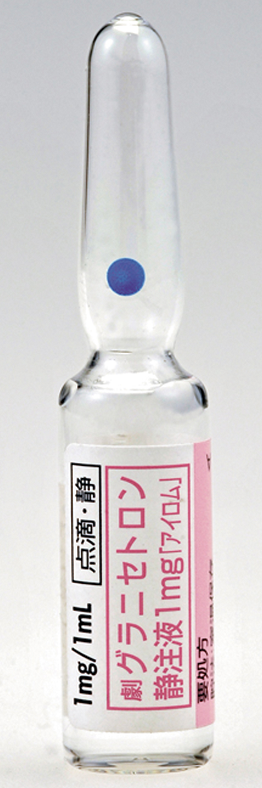 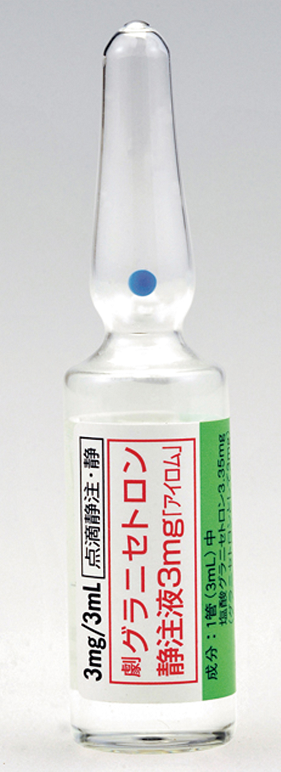 製剤の性状1mg製剤1mg製剤3mg製剤1mg製剤3mg製剤製剤の性状性状：無色澄明の液剤形：水性注射剤（アンプル）pH：5.0～7.0浸透圧比：約1（生理食塩液に対する比）性状：無色澄明の液剤形：水性注射剤（アンプル）pH：5.0～7.0浸透圧比：約1（生理食塩液に対する比）性状：無色澄明の液剤形：水性注射剤（アンプル）pH：5.0～7.0浸透圧比：約1（生理食塩液に対する比）性状：無色澄明の液剤形：注射剤（無色透明アンプル）pH：5.0～7.0浸透圧比（生理食塩液に対する比）：約1性状：無色澄明の液剤形：注射剤（無色透明アンプル）pH：5.0～7.0浸透圧比（生理食塩液に対する比）：約1担当者、連絡先